Bulletin d'inscription -vide jardins 28/04/2018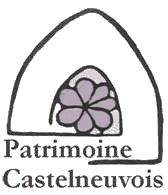 Dans les Jardins du Prieuré de Charrière26330 Châteauneuf-de-GalaurePrénom...................................................Nom................................................Adresse...........................................................................................................Téléphone..................................................portable..........................................Nombre de mètres souhaités....................................x 4€ =......................€Paiement sur place en espèces…carte identitéCoordonnées GPS :         latitude : 45.23284    longitudes : 4.97195 Tél :  07 81 51 72 11     